Kiedy iść z dzieckiem do logopedyChcesz dowiedzieć się, <strong>kiedy iść z dzieckiem do logopedy</strong>? Przeczytaj nasz wpis i dowiedz się, czym zajmuje się ten lekarz i jakie są wskazania do wizyty u tego specjalisty. Serdecznie zapraszamy!Kiedy iść z dzieckiem do logopedy? WskazaniaKażdy rodzic dba o prawidłowy rozwój swojego dziecka. Wiele wątpliwości rodzi zwykle rozwój mowy, który jest bardzo indywidualną kwestią u każdego malucha, a jego tempo jest uzależnione od wielu czynników. Co zrobić, jeśli nasza pociecha trudniej radzi sobie z mówieniem? Kiedy iść z dzieckiem do logopedy? Przeczytaj dzisiejszy wpis i dowiedz się więcej!Czym zajmuje się logopeda?Logopeda to specjalista, który zajmuje się profilaktyką, diagnozowaniem i leczeniem zaburzeń mowy. Czuwa on nad prawidłowym rozwojem mowy, zapobiega powstawaniu wad, a także rozpoznaje zaburzenia językowe i dobiera odpowiednie leczenie, którego celem jest likwidowanie wszelkich zakłóceń i zaburzeń komunikacji językowej. Kiedy iść z dzieckiem do logopedy? Poniżej przedstawiliśmy kilka szczególnych sytuacji, w których powinniśmy udać się z maluchem do tego lekarza.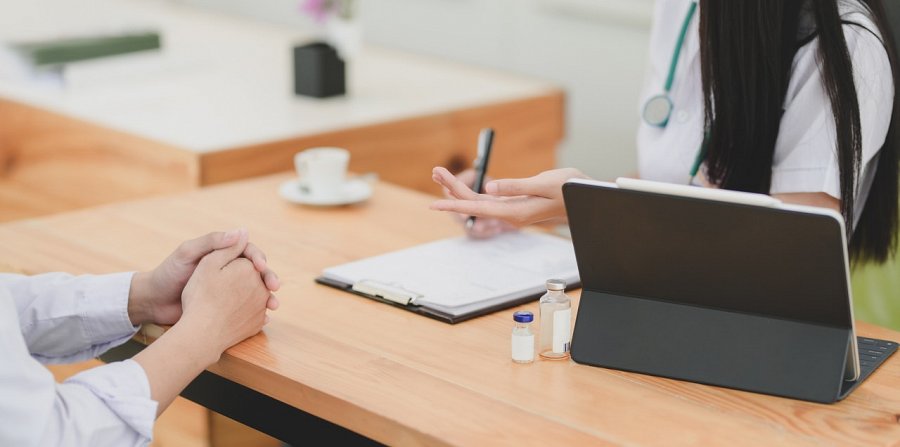 Sytuacje, kiedy iść z dzieckiem do logopedyNa wizytę do tego specjalisty powinniśmy udać się, jeżeli nasze dziecko nie wymawia głosek, które powinno wymawiać, zgodnie z etapami rozwoju mowy. Sytuacją, kiedy iść z dzieckiem do logopedy jest również moment, w którym maluch zniekształca wyrazy, mówi niewyraźnie, a także ma trudności z płynną komunikacją. Do specjalisty należy zgłosić się także w przypadku nieprawidłowego stosowania form gramatycznych czy braku rozumienia poleceń i nielogicznych wypowiedzi. Lekarz pomoże również w sytuacji, w której dziecko nie chce mówić w ogólne lub rozmawia jedynie z wybranymi osobami.